Komunikat dyrektora CKE w sprawie terminów egzaminu maturalnego 
i egzaminu potwierdzającego kwalifikacje w zawodzie w roku szkolnym 2017 – 2018 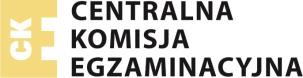 Komunikat dyrektora Centralnej Komisji Egzaminacyjnej z 11 sierpnia 2017 r. w sprawie harmonogramu przeprowadzania egzaminu gimnazjalnego oraz egzaminu maturalnego w 2018 roku Na podstawie: art. 9a ust. 2 pkt 10 lit. a tiret pierwsze ustawy z dnia 7 września 1991 r. o systemie oświaty (tekst jedn. Dz.U. z 2016 r., poz. 1943, ze zm.) rozporządzenia Ministra Edukacji Narodowej z dnia 21 grudnia 2016 r. w sprawie szczegółowych warunków i sposobu przeprowadzania egzaminu gimnazjalnego i egzaminu maturalnego (Dz.U. z 2016 r., poz. 2223, ze zm.) ustalam harmonogram przeprowadzania egzaminu gimnazjalnego oraz egzaminu maturalnego w 2018 r.   HARMONOGRAM EGZAMINU MATURALNEGO W TERMINIE GŁÓWNYM dla absolwentów wszystkich typów szkół  * pp – poziom podstawowy; pr – poziom rozszerzony; dj – poziom dwujęzyczny ** Dodatkowe zadania egzaminacyjne w języku obcym z biologii, chemii, fizyki i astronomii / fizyki, geografii, historii, matematyki mogą rozwiązywać absolwenci oddziałów dwujęzycznych, w których przedmioty te były nauczane w języku obcym nowożytnym. 	 HARMONOGRAM EGZAMINU MATURALNEGO W TERMINIE DODATKOWYM* dla zdających (absolwentów wszystkich typów szkół), którzy uzyskali zgodę dyrektora okręgowej komisji egzaminacyjnej na przystąpienie do egzaminu maturalnego w dodatkowym terminie * Informacja o miejscach egzaminu zostanie umieszczona na stronie internetowej właściwej okręgowej komisji egzaminacyjnej w ostatnim tygodniu maja 2018 r.  ** pp – poziom podstawowy; pr – poziom rozszerzony; dj – poziom dwujęzyczny *** Dodatkowe zadania egzaminacyjne w języku obcym z biologii, chemii, fizyki i astronomii / fizyki, geografii, historii, matematyki mogą rozwiązywać absolwenci oddziałów dwujęzycznych, w których przedmioty te były nauczane w języku obcym nowożytnym. HARMONOGRAM EGZAMINU MATURALNEGO W TERMINIE POPRAWKOWYM* dla zdających (absolwentów wszystkich typów szkół), którzy przystąpili do egzaminu maturalnego ze wszystkich przedmiotów obowiązkowych i nie zdali egzaminu tylko z jednego przedmiotu w części ustnej albo w części pisemnej  Część pisemna – 21 sierpnia 2018 r. (wtorek), godz. 9:00 Część ustna (język polski, języki mniejszości narodowych, języki obce nowożytne – prezentacja     i wypowiedź – formuła od 2015) – 21–22 sierpnia 2018 r.  * Informacja o miejscu egzaminu i szczegółowych terminach egzaminów ustnych zostanie umieszczona na stronie internetowej właściwej okręgowej komisji egzaminacyjnej w terminie do 10 sierpnia 2018 r.    Część ustna egzaminu maturalnego Część ustna egzaminu maturalnego od 9 do 22 maja (oprócz 13 i 20 maja) język polski  języki mniejszości narodowych  język łemkowski język kaszubski  Egzamin jest przeprowadzany w szkołach według harmonogramów ustalonych przez przewodniczących zespołów egzaminacyjnych. od 5 do 25 maja (oprócz 6, 13 i 20 maja) języki obce nowożytne Egzamin jest przeprowadzany w szkołach według harmonogramów ustalonych przez przewodniczących zespołów egzaminacyjnych. Część pisemna egzaminu maturalnego Część pisemna egzaminu maturalnego Część pisemna egzaminu maturalnego Część pisemna egzaminu maturalnego Maj Maj Godzina 9:00 Godzina 14:00 4 piątek język polski – pp* język polski – pr * 5, 6 – sobota, niedziela 5, 6 – sobota, niedziela 5, 6 – sobota, niedziela 5, 6 – sobota, niedziela 7 poniedziałek matematyka – pp język łaciński i kultura antyczna – pp  język łaciński i kultura antyczna – pr 8 wtorek język angielski – pp   język angielski – pr  język angielski – dj* 9 środa matematyka – pr filozofia – pp filozofia – pr 10 czwartek biologia – pp  biologia – pr historia sztuki – pp  historia sztuki – pr 11 piątek wiedza o społeczeństwie – pp   wiedza o społeczeństwie – pr informatyka – pp informatyka – pr 12, 13 – sobota, niedziela 12, 13 – sobota, niedziela 12, 13 – sobota, niedziela 12, 13 – sobota, niedziela 14 poniedziałek fizyka i astronomia – pp   fizyka i astronomia / fizyka – pr geografia – pp geografia – pr 15 wtorek język niemiecki – pp   język niemiecki – pr  język niemiecki – dj 16 środa chemia – pp  chemia – pr historia – pp   historia – pr 17 czwartek język rosyjski – pp  język rosyjski – pr  język rosyjski – dj 18 piątek język francuski – pp  język francuski – pr  język francuski – dj 19, 20 – sobota, niedziela 19, 20 – sobota, niedziela 19, 20 – sobota, niedziela 19, 20 – sobota, niedziela 21 poniedziałek język hiszpański – pp  język hiszpański – pr  język hiszpański – dj 22 wtorek język włoski – pp  język włoski – pr  język włoski – dj 23 środa języki mniejszości narodowych – pp język kaszubski – pp język kaszubski – pr język łemkowski – pp  język łemkowski – pr języki mniejszości narodowych – pr wiedza o tańcu – pp  wiedza o tańcu – pr historia muzyki – pp  historia muzyki – pr 23 środa godz. 9:00 – matematyka w języku obcym dla absolwentów oddziałów dwujęzycznych (pp)** godz. 9:00 – matematyka w języku obcym dla absolwentów oddziałów dwujęzycznych (pp)** 23 środa godz. 10:35 – historia w języku obcym dla absolwentów oddziałów dwujęzycznych (pr)** godz. 10:35 – historia w języku obcym dla absolwentów oddziałów dwujęzycznych (pr)** 23 środa godz. 12:10 – geografia w języku obcym dla absolwentów oddziałów dwujęzycznych (pr)** godz. 12:10 – geografia w języku obcym dla absolwentów oddziałów dwujęzycznych (pr)** 23 środa godz. 13:45 – biologia w języku obcym dla absolwentów oddziałów dwujęzycznych (pr)** godz. 13:45 – biologia w języku obcym dla absolwentów oddziałów dwujęzycznych (pr)** 23 środa godz. 15:20 – chemia w języku obcym dla absolwentów oddziałów dwujęzycznych (pr)** godz. 15:20 – chemia w języku obcym dla absolwentów oddziałów dwujęzycznych (pr)** 23 środa godz. 16:55 – fizyka i astronomia / fizyka w języku obcym dla absolwentów oddziałów dwujęzycznych (pr)** godz. 16:55 – fizyka i astronomia / fizyka w języku obcym dla absolwentów oddziałów dwujęzycznych (pr)** Część ustna egzaminu maturalnego Część ustna egzaminu maturalnego od 4 do 9 czerwca język polski  języki mniejszości narodowych  języki obce nowożytne język łemkowski język kaszubski  Egzamin jest przeprowadzany w szkołach według harmonogramów ustalonych przez przewodniczących zespołów egzaminacyjnych. Część pisemna egzaminu maturalnego Część pisemna egzaminu maturalnego Część pisemna egzaminu maturalnego Część pisemna egzaminu maturalnego Czerwiec Czerwiec Godzina 9:00 Godzina 14:00 4 poniedziałek język polski – pp**   język polski – pr**   5 wtorek matematyka – pp matematyka – pr   6 środa język angielski – pp język angielski – pr język angielski – dj** 7 czwartek wiedza o społeczeństwie – pp, pr filozofia – pp, pr język łaciński i kultura antyczna – pp, pr informatyka – pp, pr historia sztuki – pp, pr 8 piątek biologia – pp, pr historia – pp, pr 9, 10 – sobota, niedziela 9, 10 – sobota, niedziela 9, 10 – sobota, niedziela 9, 10 – sobota, niedziela 11 poniedziałek fizyka i astronomia / fizyka – pp, pr geografia – pp, pr 12 wtorek chemia – pp, pr historia muzyki – pp, pr wiedza o tańcu – pp, pr 13 środa język niemiecki – pp   język niemiecki – pr język niemiecki – dj 14 czwartek język rosyjski – pp  język rosyjski – pr język rosyjski – dj 15 piątek język francuski – pp  język francuski – pr język francuski – dj 16, 17 – sobota, niedziela 16, 17 – sobota, niedziela 16, 17 – sobota, niedziela 16, 17 – sobota, niedziela 18 poniedziałek język hiszpański – pp  język hiszpański – pr język hiszpański – dj 19 wtorek język włoski – pp  język włoski – pr język włoski – dj 20 środa języki mniejszości narodowych – pp języki mniejszości narodowych – pr język kaszubski – pp, pr język łemkowski – pp, pr zadania w języku obcym *** Termin ogłaszania wyników egzaminu maturalnego 3 lipca 2018 r. Termin przekazania szkołom świadectw, aneksów i informacji o wynikach 3 lipca 2018 r. Termin wydania zdającym świadectw, aneksów i informacji o wynikach 3 lipca 2018 r. Termin ogłaszania wyników egzaminu maturalnego 11 września 2018 r. Termin przekazania szkołom świadectw, aneksów i informacji o wynikach 11 września 2018 r. Termin wydania zdającym świadectw, aneksów i informacji o wynikach 11 września 2018 r. 